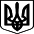 ВОЛОДИМИРЕЦЬКА СЕЛИЩНА РАДА РІВНЕНСЬКОЇ ОБЛАСТІ(сьоме скликання)РІШЕННЯ06 грудня 2019 року                                                                                          № __Про затвердження цільової програми «Програма організації та проведення суспільно корисних робіт для порушників, на яких судом накладено адміністративне стягнення у вигляді виконання суспільно корисних робіт на 2020 рік»Керуючись п. 22 ч. 1 ст. 26 Закону України «Про місцеве самоврядування в Україні», ст. 31-1 Кодексу України про адміністративні правопорушення, враховуючи рішення виконавчого комітету Володимирецької селищної ради від ____ 2019 року №___, -СЕЛИЩНА  РАДАВ И Р І Ш И Л А :Затвердити цільову програму «Програма організації та проведення суспільно корисних робіт для порушників, на яких судом накладено адміністративне стягнення у вигляді виконання суспільно корисних робіт на 2020 рік», що додається.Контроль за виконанням цього рішення покласти на постійні комісії селищної ради.СЕЛИЩНИЙ ГОЛОВА                                                                   О.ОСМОЛОВИЧПроєкт рішення № 07-11/ розробила секретар виконавчого комітету Блищик Л. тел.0363423527Додаток до рішення Володимирецької селищної ради від 06.12.2019 р. №__Цільова програма «Програма організації та проведення суспільно корисних робіт для порушників, на яких судом накладено адміністративне стягнення у вигляді виконання суспільно корисних робіт на 2020 рік»Метою цієї Програми є:вирішення пріоритетних завдань державної політики у сфері забезпечення захисту прав дитини на належне утримання шляхом вдосконалення порядку примусового стягнення заборгованості зі сплати аліментів.ФІНАНСОВЕ ЗАБЕЗПЕЧЕННЯсекретар виконавчого комітету                                                             Л.П. БлищикНазва заходуВиконавецьДжерело фінансуванняОбсяги фінансуванняФінансування суспільно корисних робіт  (нарахування плати порушнику за виконання суспільно-корисних робіт та перерахування коштів на відповідний рахунок органу державної виконавчої служби для погашення заборгованості зі сплати аліментів, сплата повязаних з цим обов’язкових платежів)Володимирецька селищна рада, КП «Аква»селищний бюджет2019 рік – 35 000,00 грн.